KISI-KISI TES DAN SOAL KEMAMPUAN BERPIKIR KOMPLEKS SISWA PADA TEMA PEMANASAN GLOBALKompetensi Inti 		Menghargai dan menghayati ajaran agama yang dianutnya.Menghargai dan menghayati perilaku jujur, disiplin, tanggungjawab, peduli (toleransi, gotong royong), santun, percaya diri, dalam berinteraksi secara efektif dengan lingkungan sosial dan alam dalam jangkauan pergaulan dan keberadaanya.Memahami pengetahuan (faktual, konseptual, dan prosedural) berdasarkan rasa ingin tahunya tentang ilmu pengetahuan, teknologi, seni,  budaya  terkait fenomena dan kejadian tampak mata.Mencoba, mengolah, dan menyaji dalam ranah konkret (menggunakan, mengurai, merangkai, memodifikasi,    dan     membuat) dan  ranah   abstrak   (menulis,   membaca,    menghitung,      menggambar, dan mengarang) sesuai dengan yang dipelajari di sekolah dan sumber lain yang sama dalam sudut pandang/teori.Kompetensi Dasar	1.1    Mengagumi keteraturan dan kompleksitas ciptaan Tuhan tentang aspek fisik dan kimiawi, kehidupan	 dalam ekosistem, dan peranan manusia dalam lingkungan serta mewujudkannya dalam pengamalan ajaran agama yang dianutnya.2.1    Menunjukkan perilaku ilmiah (memiliki rasa ingin tahu, objektif, jujur, teliti, cermat, tekun, hati-hati, bertanggungjawab, terbuka, kritis, kreatif, inovatif, dan peduli lingkungan) dalam aktivitas sehari-hari sebagai wujud implementasi sikap dalam melakukan pengamatan, percobaan, dan berdiskusi.2.3    Menunjukkan perilaku bijaksana dan bertanggungjawab dalam aktivitas sehari-hari sebagai wujud implementasi sikap dalam   memilih penggunaan alat dan   bahan untuk  menjaga kesehatan diri dan lingkungan.3.10 Mendeskripsikan tentang penyebab terjadinya pemanasan global dan dampaknya bagi ekosistem4.10 Menyajikan data dan informasi tentang pemanasan global dan memberikan usulan penanggulangan masalah.Bu Rasya memliki tempat tinggal di daerah perkotaan yang panas dan padat penduduk. Setiap malam untuk menghindari gigitan nyamuk, dia selalu mengatasinya dengan cara menggunakan obat anti nyamuk spray. Padahal penggunaan  spray yang dilakukan oleh bu Rasya tidaklah tepat karena berdampak buruk terhadap lapisan ozon bumi. Dari pernyataan berikut ini manakah cara yang tidak tepat untuk memecahkan masalah keluarga bu Rasya….Bu Rasya membuat obat anti nyamuk sendiri berbahan alami Bu Rasya membuat obat anti nyamuk bakar untuk mengusir nyamukBu Rasya menggunakan obat anti nyamuk aerosol untuk membasmi nyamukBu Rasya menggunakan lotion anti nyamuk.Meningkatnya jumlah kendaraan bermotor dan industri pabrik mengakibatkan naiknya suhu  udara di daerah perkotaan selain itu juga dapat mengganggu proses pernafasan makhluk hidup karena gas buangan dari kendaraan tersebut bersifat sebagai gas rumah kaca dan racun bagi tubuh . Salah satu alternatif untuk mengatasi masalah tersebut yang paling tepat adalah …Membuat saringan CO2 ditempat tempat tertentuMembuat alat deteksi CO2 pada kendaraan bermotorMemberi penyuluhan tentang kesehatanMenggalakkan kegiatan penghijauan di kota besarAli tinggal di daerah dataran tinggi. Setiap saat dia bisa melihat langsung pemandangan gunung yang cukup indah. Saat pertama kali dia menempati rumahnya beberapa tahun yang lalu, setiap pagi dia merasakan kedinginan karena daerahnya sering tertutupi kabut. Namun belakangan ini, dia sering merasakan kepanasan dan jarang sekali dia bisa melihat kabut menutupi daerah sekitarnya. Hal ini dikarenakan lahan hijau di lingkungan sekitar rumahnya sudah diganti dengan pemukiman warga. Ini merupakan salah satu dampak dari pemanasan global. Untuk mengatasi masalah Ali agar dampak pemanasan global dapat dikurangi, Ali memperbanyak pohon disekitar rumahnya, manakah alasan yang paling tepat dari solusi yang dilakukan Ali tersebut….Memperbanyak pohon membantu penyerapan oksigen di udara.Memperbanyak pohon membantu penyerapan karbondioksida di udara.Memperbanyak pohon menyerap penyinaran matahari secara langsung.Memperbanyak pohon membantu menahan panas sinar matahari di udara.Selain perubahan lahan menjadi kawasan industri, pembakaran hutan juga marak terjadi belakangan ini yang dapat mengkibatkan pemanasan global. Maka dari itu diperlukan pencanangan dari pemerintah untuk melakukan gerakan menanam pohon dari masyarakat, hal ini dilakukan karena …Pohon dapat menyerap gas karbondioksida yang bersifat sebagai gas rumah kacaDaun pada pohon dapat menyerap penyinaran matahari secara langsungPohon dapat menyerap gas oksigen yang bersifat sebagai gas rumah kacaPohon dapat membantu menahan sinar matahari yang datang ke bumiWalikota Bandung sedang menggalakkan pembuatan lahan terbuka hijau di pusat  kota. Lahan terbuka hijau sebenarnya bertujuan untuk …Menurunkan kadar oksigen di udaraMengurangi pencemaran udara oleh oksigenMengurangi pencemaran udara oleh karbondioksidaMencegah terjadinya hujan asamSeorang petani yang memiliki sawah yang luas dan memiliki beberapa ekor sapi, ia akan melakukan pemupukan menggunakan pupuk urea pada padi yang baru ditanamnya. Setelah mendapatkan penyuluhan dari dinas pertanian, kemudian mengganti pupuk urea dengan pupuk kompos dari kotoran sapi peliharaanya. Hal ini dilakukan petani untuk mengurangi dampak pemanasan global, karena ….Penggunaan pupuk urea mempercepat pertumbuhan padi, namun dapat mencemari tanah.Penggunaan pupuk kompos dapat mengurangi biaya produksi dari perawatan padi di sawah.Penggunaan pupuk kompos maupun pupuk urea tidak berpengaruh terhadap pemanasan globalPembuatan pupuk kompos mengurangi gas metana yang dihasilkan kotoran sapi, metana bersifat sebagai gas rumah kacaSeorang kepala sekolah sedang merencanakan untuk mengubah taman  produksi di sekolah nya untuk dibuat menjadi ruang kelas baru dikarenakan jumlah ruang kelas di sekolah tersebut sudah tidak memadai, namun hal tersebut bertentangan karena sekolah tersebut merupakan sekolah berbudaya lingkungan. Berikut ini merupakan hal-hal yang dapat menjadi pertimbangan kepala sekolah untuk mempertahankan taman produksi, kecuali…Taman produksi menghasilkan sampah daun yang mengurangi keindahanTaman produksi membuat lingkungan sekolah menjadi produktif dan asriTaman produksi membantu siswa lebih kreatif dan produktifTaman produksi dapat mengurangi dampak pemanasan global.  Jika akhirnya kepala sekolah tersebut mempertahankan  taman produksi, manakah pernyataan dibawah ini  yang bukan menjadi pertimbangan penting dan berguna saat kepala sekolah memutuskan hal tersebut…Taman produksi membuat siswa lebih produktifTaman produksi menciptakan lingkungan sejuk dan asriTaman produksi menjadikan sekolah sempit dan kotorTaman produksi dapat mengurangi pemanasan globalWalikota Sukabumi berencana menambah jumlah waktu pelaksanaan “Car Free Day” tidak hanya di hari minggu. Selain itu beliau juga ingin memperluas kawasan yang dijadikan daerah bebas berkendaraan tidak hanya di jalan Dago dan Balai Kota tetapi meluas sampai ke Jalan Ahmad Yani. Dengan alasan untuk mengurangi dampak pemanasan global dan mengurangi kemacetan di jalan. Jika rencana penambahan hari dan perluasan kawasan “Car Free Day” ini jadi dilakukan oleh walikota Sukabumi. Manakah pertimbangan yang tepat dibawah ini yang dapat menjadi alasan penting sehingga dapat diterima dan dilaksanakan oleh semua pihak ….Car Free Day dapat mengurangi kemacetan, mengurangi produktivitas pegawai dan anak sekolah, dan mengurangi dampak pemanasan global.Car Free Day dapat memindahkan kemacetan di jalan, mengurangi produktivitas pegawai dan anak sekolah, dan  mengurangi dampak pemanasan globalCar Free Day dapat mengurangi kemacetan di jalan, meningkatkan produktivitas pegawai dan anak sekolah, dan mengurangi dampak pemanasan global.Car Free Day dapat mengatasi kemacetan di jalan, meningkatkan produktivitas pegawai dan anak sekolah, dan menambah dampak pemanasan global.Berdasarkan  hasil penelitian para ahli, dapat diketahui bahwa peningkatan suhu di kota-kota besar disebabkan oleh peningkatan jumlah gas rumah kaca di udara. Dari kriteria tersebut manakah pernyataan  tepat dibawah ini yang menunjukkan hubungan tersebut….Pembakaran hutan  kota  untuk memperluas wilayah menyebabkan penurunan jumlah gas rumah kaca di udara sehingga berdampak pada peningkatan suhu kota.Penurunan  jumlah kendaraan bermotor menyebabkan penurunan jumlah gas rumah kaca di udara sehingga berdampak pada peningkatan suhu kota.Penebangan pohon untuk memperluas jalan menyebabkan peningkatan jumlah gas rumah kaca di udara sehingga berdampak pada peningkatan suhu kota.Penebangan pohon di ruas jalan untuk mrmperluas jalan menyebabkan peningkatan jumlah gas rumah kaca di udara sehingga berdampak pada peningkatan suhu kota.Di kawasan perbukitan Selabintana Sukabumi telah terkenal dengan kesejukan dan keindahan alamnya, namun akhir-akhir ini lingkungan di kawasan tersebut mulai mengalami peningkatan suhu hal ini dikarenakan sudah berubahnya lahan perkebunan dan hutan menjadi pemukiman warga. Hal ini mendorong masyarakat untuk berupaya mengembalikan keindahan dan kesejukan kawasan tersebut dengan cara menanam pohon-pohon disekitar pekarangan rumah, membuat lahan terbuka hijau, dan menggalakkan program K3 (kebersihan, ketertiban, dan keindahan). Manakah pernyataan dibawah ini yang menunjukkan hubungan bahwa menanam pohon dapat mengembalikan kesejukan kawasan tersebut...Pohon dapat menahan sinar matahari yang datang ke bumiPohon dapat menyerap gas karbodioksida yang bersifat sebagai gas rumah kacaPohon dapat menghasilkan gas oksigen yang bersifat sebagai gas rumah kacaDaun pada pohon dapat menyerap sinar matahari yang datang ke bumiPada musim penghujan seperti sekarang ini, jalan-jalan protokol di sejumlah kawasan  mengalami kerusakan akibat genangan air yang melubangi jalan. Hal ini mendorong Walikota Sukabumi untuk memperbaiki jalan-jalan raya di wilayahnya. Beliau memutuskan untuk membuat jalan yang memenuhi kriteria sebagai berikut :1. Ramah lingkungan2. Awet dan efisien3. Tidak membutuhkan dana besar4. Cepat dalam pengerjaan5. Dapat mengurangi dampak pemanasan globalDari keempat kriteria diatas manakah pernyataan dibawah ini yang memenuhi pembuatan jalan yang diinginkan oleh walikota tersebut....Membangun jalan dengan cara di paving blockMembangun jalan dengan cara di cor betonMembangun jalan dengan cara di hot mixMembangun jalan dengan cara ditanami rumputPolisi lalu lintas sedang berupaya untuk mengurangi emisi gas buang kendaraan bermotor yang sekarang jumlahnya sudah mulai mencapai ambang batas. Maka dari itu mereka akan menyeleksi mobil-mobil yang layak untuk digunakan untuk mengurangi dampak pemanasan global namun tidak merugikan para pemilik mobil. Beberapa kriteria mobil yang masih layak adalah sebagai berikut :1. Ramah lingkungan2. Menghasilkan emisi gas buang yang sedikit.3. Memiliki saringan gas karbondioksidaDari kriteria diatas, manakah kendaraan mobil dibawah ini yang sudah tidak layak lagi untuk digunakan dikarenakan dapat merusak lingkungan….a. Mobil keluaran tahun yang lamab. Mobil bertenaga Hybridc. Mobil keluaran tahun terbarud. Mobil bertenaga listrik  Pulau panas (Heat Island)Perubahan tataguna lahan yang terjadi di kota-kota besar membawa pengaruh terhadap kondisi suhu udara di perkotaan lebih tinggi dibandingkan dengan suhu udara di sekitarnya. Fenomena ini sering disebut sebagai Pulau panas (Heat Island). Dalam kondisi siang hari yang panas suhu udara di kota dapat lebih tinggi antara 3-100C dibandingkan dengan daerah di sekelilingnya. Di Indonesia, Jakarta merupakan suatu pulau panas jika dibandingkan dengan kota-kota di sekelilingnya seperti bogor, tangerang, dan bekasi. Walaupun kenyataanya sekarang 3 kota tersebut membentuk pulau panas-pulau panas yang baru ditengah kota. Pulau panas terbentuk jika sebagian tumbuh-tumbuhan (vegetasi) digantikan oleh aspal dan beton untuk jalan, bangunan, dan struktur lain yang diperlukan untuk mengakomodasi bertumbuh populasi manusia. Permukaan tanah yang tergantikan tersebut lebih banyak menyerap panas matahari dan juga lebih banyak memantulkannya, sehingga menyebabkan temperatur permukaan dan suhu lingkungan naik. (www.jurnallapan.com)Identifikasikan  pernyataan dibawah ini yang merupakan permasalahan yang akan timbul akibat dari peningkatan pulau panas (heat island) di kota-kota besar adalah….Terjadinya pulau panas menyebabkan terjadinya perubahan cuaca ekstrimTerjadinya pulau panas menyebabkan terjadinya pemanasan globalTerjadinya pulau panas menyebabkan terjadinya bencana banjir Terjadinya pulau panas menyebabkan terjadinya perubahan lahanPerhatikan dua grafik dibawah ini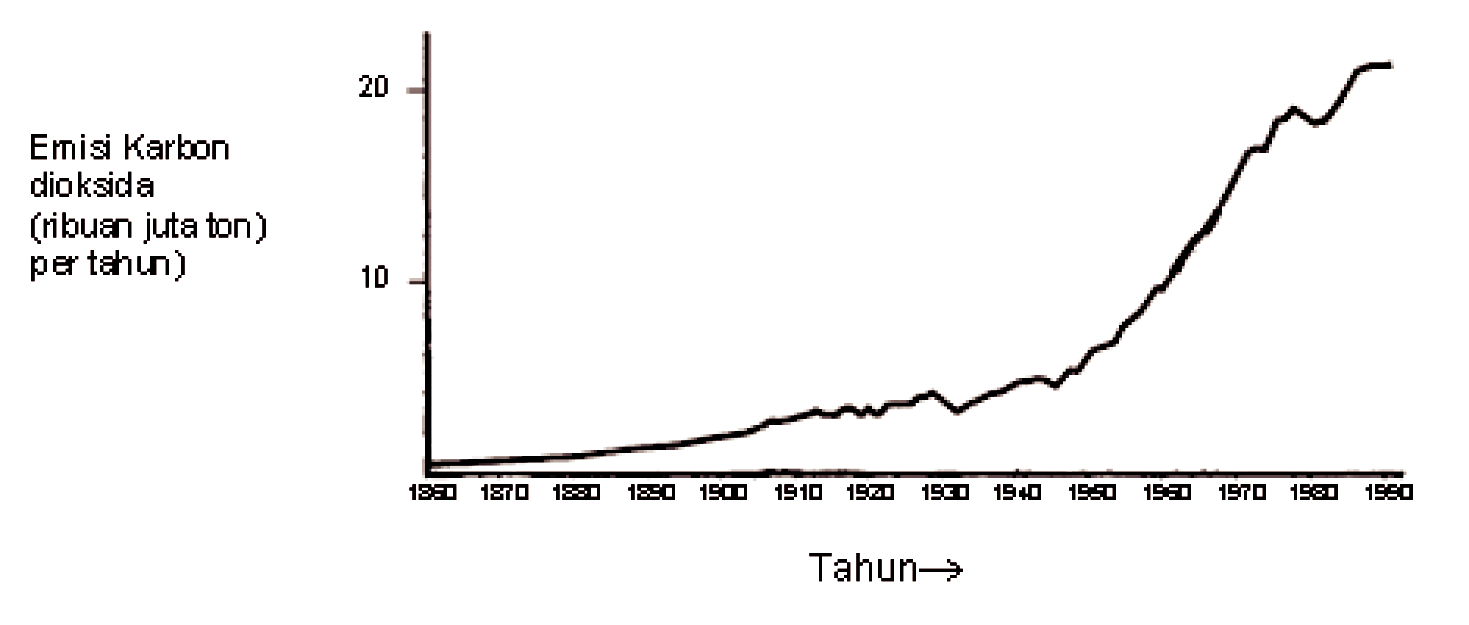 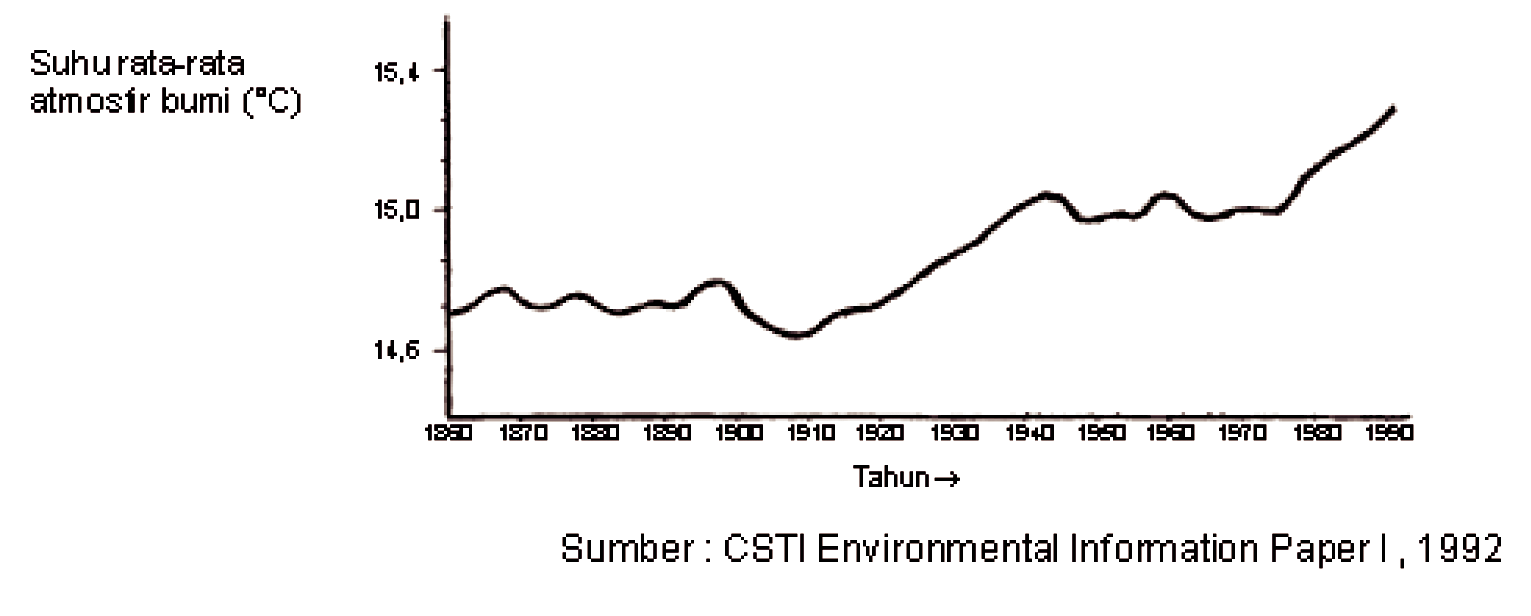 Dari kedua grafik tersebut, Azika menyimpulkan bahwa sudah pasti kenaikan  suhu rata-rata dari atmosfer bumi disebabkan oleh kenaikan emisi karbon dioksida. Mengacu pada peningkatan keduanya (secara rata-rata), baik suhu  rata-rata maupun emisi karbon dioksida. Diantara hal-hal berikut  yang ditunjukkan oleh grafik yang mendukung kesimpulan Azika, kecuali ….Karena  pada  tahun  1910  kedua  grafik  itu  mulai  naik.Garis  informasi  pada  kedua  grafik  naik  bersama-sama.Jumlah CO2 dan suhu rata-rata bumi adalah sebanding.Kedua grafik menunjukkan tidak adanya hubungan.Jeni tidak setuju dengan kesimpulan azika, ia membandingkan kedua grafik tersebut tidak mendukung kesimpulan azika. Diantara pernyataan berikut yang ditunjukkan oleh grafik yang mendukung kesimpulan jeni, kecuali….Sekitar tahun 1900-1910 CO2 naik, sedangkan suhu turunJumlah CO2 dan suhu rata-rata bumi adalah sebandingTahun 1980-1983 karbondioksida turun dan suhu naikAntara tahun 1950 dan 1980 suhu tidak naik tetapi CO2 naikBacalah artikel dibawah ini untuk menjawab soal  no 17, 18, 19, 20Atmosfer bumi terdiri dari bermacam-macam gas dengan fungsi yang berbeda-beda. Kelompok gas yang menjaga suhu permukaan bumi agar tetap hangat dikenal dengan istilah “gas rumah kaca”. Disebut gas rumah kaca karena sistem kerja gas-gas tersebut di atmosfer bumi mirip dengan cara kerja rumah kaca yang berfungsi menahan panas matahari di dalamnya agar suhu di dalam rumah kaca tetap hangat, dengan begitu tanaman di dalamnya pun akan dapat tumbuh dengan baik karena memiliki panas matahari yang cukup. Planet kita pada dasarnya membutuhkan gas-gas tesebut untuk menjaga kehidupan di dalamnya. Tanpa keberadaan gas rumah kaca, bumi akan menjadi terlalu dingin untuk ditinggali karena tidak adanya lapisan yang mengisolasi panas matahari. Sebagai perbandingan, planet mars yang memiliki lapisan atmosfer tipis dan tidak memiliki efek rumah kaca memiliki temperatur rata-rata -32 derajat Celcius.Dari pernyataan dibawah ini manakah yang merupakan mekanisme pemanasan global berdasarkan informasi diatas….Terperangkapnya gas rumah kaca pada atmosfer bumi sehingga mematulkan sinar matahariTerperangkapnya gelombang panas cahaya matahari akibat peningkatan jumlah gas rumah kaca sehingga terjadi efek rumah kacaPemantulan cahaya matahari yang datang ke bumi akibat efek rumah kaca.Pemantulan gelombang panas bumi akibat meningkatnya gas rumah kaca pada atmosfer bumiManakah pernyataan dibawah ini yang menyatakan tentang pemanasan global….Proses peningkatan suhu  atmosfer, laut, dan permukaan bumi akibat dari perubahan cuacaProses peningkatan suhu bumi yang disebabkan konsentrasi gas rumah kaca.Proses peningkatan suhu rata-rata atmosfer, laut, dan permukaan bumi akibat dari perubahan iklimProses peningkatan suhu rata-rata atmosfer, laut, permukaan bumi akibat meningkatnya konsentrasi gas rumah kacaBerdasarkan artikel diatas, bahwa gas rumah kaca merupakan bagian terpenting dari kehidupan manusia, manakah pernyataan dibawah ini yang menunjukkan peristiwa jika lapisan atmosfer kita tidak diselimuti gas rumah kaca….Suhu di permukaan bumi akan menghangatSuhu di permukaan bumi akan mendinginSuhu di permukaan bumi akan mamanasSuhu di permukaan bumi tidak berubahBerikut ini merupakan cara yang dapat dilakukan untuk mengurangi karbondioksida di udara, kecuali….Menanam pohon yang cepat pertumbuhannyaMenyuntikan gas tersebut ke sumur minyakMengisolasi gas tersebut di bawah tanahMembuat saluran cerobong asap pabrikGubernur Jawa Barat akan melakukan pembukaan lahan hutan di sekitar kawasan Sukabumi untuk mendirikan kawasan industri untuk memenuhi kebutuhan lapangan pekerjaan  di kawasan tersebut. Namun hal ini akan berdampak terhadap ekosistem di kawasan tersebut. Manakah pernyataan di bawah ini yang dapat dilakukan Gubernur Jawa Barat agar tetap dapat memenuhi kebutuhan lapangan pekerjaan di kawasan tersebut namun tidak merusak lingkungan di sekitarnya…Tetap menjaga kelestarian lahan hutan, dan membuat kegiatan pelatihan wrirausaha kepada para pengangguran usia produktif di kawasan tersebut.Tetap menjaga kelestaian lahan hutan dengan membagi dua kawasan tersebut menjadi lahan hutan dan kawasan industri.Tetap mendirikan kawasan industri untuk pemenuhan kebutuhan lapangan pekerjaan, dan menanam pohon di sekitar kawasan industri tersebut.Tetap mendirikan kawasan industri untuk pemenuhan kebutuhan lapangan pekerjaan, dan memberikan penyuluhan kepada warga di sekitanya untuk menjaga lingkungan. Perhatikan pernyataan dibawah ini :1. Menjadi vegetarian untuk mengurangi lahan yang dijadikan peternakan2. Mengurangi berpergian dengan kendaraan bermotor3. mendaur ulang sampah plastik4. memperluas lahan pertanian5. memperbanyak lahan untuk peternakan dengan membuat padang rumputDari gagasan-gagasan diatas, manakah yang dapat dilakukan untuk dapat mengurangi dampak pemanasan global….1, 2, dan 3					c. 2, 3, dan 4			2, 4, dan 5					d. 3, 4, dan 5Manakah kegiatan dibawah  ini yang dapat menyebabkan terjadinya pemanasan global….Polusi karbondioksida dari pembangkit istrik bahan  bakar fosil, pembakaran bensin  untuk transportasi, dan aktivitas penanaman pohon.Gas metana dari peternakan dan pertanian, aktivitas penebangan pohon, dan penggunaan kendaraan bermotor bertenaga surya.Polusi karbondioksida dari pembangkit listrik bahan bakar fosil, pembakaran bensin untuk transportasi, dan pelestarian hutanPolusi karbodioksida dari pembangkit listrik bahan bakar fosil, pembakaran bensin untuk transportasi, dan gas metana dari peternakan dan petanianSebuah molekul metana (CH4) menghasilkan efek  pemanasan 23 kali dari molekul CO2. Molekul N2O bahkan menghasilkan efek pemanasan sampai 300 kali dari molekul CO2 (sumber : www.g-excess.com ). Jika Kota X merupakan daerah  kawasan industri  pabrik, sedangkan kota Z merupakan kawasan  peternak sapi. Prediksikanlah akibat yang akan terjadi jika masing -masing kota menghasilkan jumlah molekul yang sama berdasarkan informasi diatas….Kota Z  memberikan efek  pemanasan global  lebih banyak dibandingkan kota XKota X  memberikan  efek pemanasan global lebih banyak dibandingkan kota ZKota X memberikan efek pemanasan global yang sama dengan kota ZTidak dapat ditentukan kota mana yang memberikan efek pemanasan global lebih banyakBagaimanakah terjadinya penipisan lapisan ozon akibat penggunaan CFC yang berlebihan…Penggunaan CFC – CFC naik ke atmosfer sampai ke startosfer – atom Cl (Klor) berpisah dari CFC – atom Cl bereaksi dengan ozon – ozon menipisPenggunaan CFC – atom Cl (Klor) berpisah dari CFC – CFC naik ke atmosfer sampai ke stratosfer – CFC berekasi dengan ozon – ozon menipisPenggunaan CFC – molekul CFC berpisah dari Cl (Klor) – Cl naik ke atmosfer sampai ke stratosfer – Cl bereaksi dengan ozon – ozon menipisPenggunaan CFC – CFC naik ke atmosfer samapi ke stratosfer – CFC bereaksi dengan ozon – ozon menipis.Di daerah “M”, mata pencarian utama penduduk adalah beternak ayam. Dengan banyaknya ayam yang dipelihara masyarakat ternyata selain meningkatkan pendapatan masyarakat setempat, juga berdampak terhadap penurunan kesehatan lingkungan akibat kebiasaan para peternak yang membuang kotoran ayam ke sungai, menurut pendapat Rani hal ini juga dapat memicu dampak pemanasan global. Menurut kalian bagaimanakah pendapat dari Rani tersebut ….Pendapat Rani tepat karena Kotoran ayam menimbulkan bau tak sedap yang menyebar sampai ke atmosferPendapat Rani tidak tepat karena kotoran ayam tidak menghasilkan CH4 yang menambah jumlah gas rumah kaca di atmosfer Pendapat Rani tepat karena kotoran ayam menghasilkan CH4 yang menambah jumlah gas rumah kaca di atmosferPendapat Rani tidak tepat, karena tidak terdapat hubungan antara kotoran ayam dengan pemanasan global.NO SOALASPEK YANG DIUKURINDIKATORSUB INDIKATOR1,2Kemampuan Berpikir KompleksPemecahan Masalah (Problem solving) Memecahkan masalah3,4Kemampuan Berpikir KompleksPemecahan Masalah (Problem solving) Memberikan alasan solusi5,6Kemampuan Berpikir KompleksPemecahan Masalah (Problem solving) Memberikan alasan strategi yang diberikan7,8Kemampuan Berpikir KompleksPengambilan Keputusan (Decision Making)Mengidentifikasi pilihan penting dan berguna dalam membuat keputusan9Kemampuan Berpikir KompleksPengambilan Keputusan (Decision Making)Mengidentifikasi kriteria penting untuk digunakan dalam membuat keputusan10,11Kemampuan Berpikir KompleksPengambilan Keputusan (Decision Making)Mendeskripsikan hubungan setiap pilihan yang ada dengan kriteria yang tersedia12,13Kemampuan Berpikir KompleksPengambilan Keputusan (Decision Making)Memilih pilihan yang memenuhi kriteria yang telah ditentukan untuk menjawab pertanyaan.14Kemampuan Berpikir KompleksBerpikir Kritis (Critical Thinking)Memberikan penjelasan sederhana (elementary clarification)15,16Kemampuan Berpikir KompleksBerpikir Kritis (Critical Thinking)Membangun keterampilan dasar (basic support)17Kemampuan Berpikir KompleksBerpikir Kritis (Critical Thinking)Membuat inferensi (inferenting)18,19Kemampuan Berpikir KompleksBerpikir Kritis (Critical Thinking)Membuat penjelasan lebih lanjut (advanced clarification)20Kemampuan Berpikir KompleksBerpikir Kritis (Critical Thinking)Mengatur stretegi dan taktik (strategies and tactic)21,22Kemampuan Berpikir KompleksBerpikir Kreatif (Creative thinking)Kemampuan berpikir lancar (Fluency)23Kemampuan Berpikir KompleksBerpikir Kreatif (Creative thinking)Kemampuan berpikir luwes (Flexibility)24Kemampuan Berpikir KompleksBerpikir Kreatif (Creative thinking)Kemampuan berpikir asli (Originality)25Kemampuan Berpikir KompleksBerpikir Kreatif (Creative thinking)Kemampuan berpikir memperinci (Elaboration)26Kemampuan Berpikir KompleksBerpikir Kreatif (Creative thinking)Kemampuan berpikir menilai (Evaluation)No Soal1IndikatorPemecahan MasalahSub IndikatorMemecahkan masalahKunci jawabanJAWABAN : CPenggunaan spray berdampak buruk terhadap lingkungan karena dalam spray mengandung CFC yang dapat merusak lapisan ozon. Oleh karena itu saran kepada bu Rasya untuk tetap bisa mengatasi gigitan nyamuk adalah :Mengunakan lotion anti nyamuk.Menggunakan obat anti nyamuk bakar karena tidak mengandung CFCMenyimpan/ menempatkan tumbuhan anti nyamuk di dalam rumah seperti tumbuhan lavenderMembuat obat anti nyamuk sendiri berbahan alami seperti jeruk, batang sereh, dsb.Bobot Skor 3No Soal2IndikatorPemecahan MasalahSub IndikatorMemecahkan  masalahKunci jawabanJAWABAN : DMeningkatnya kendaraan bermotor dan industri ini mengakibatkan gas karbondioksida meningkat. Hal ini berdampak pada suhu udara di lingkungan tersebut. Cara mengatasi masalah tersebut adalah melakukan gerakan penghijauan di kota-kota besar. Dengan menanam pohon maka dapat mengurangi karbondioksida yang akan diserap oleh tumbuhan. Dan menggantinya dengan oksigen.Bobot Skor 3No Soal3IndikatorPemecahan MasalahSub IndikatorMemberikan alasan solusiKunci jawabanJAWABAN : BAlasan :Dengan memperbanyak pohon di sekitar rumahnya akan membantu penyerapan gas karbondioksida di udara sehingga akan mengurangi dampak pemanasan globalBobot Skor 3No Soal4IndikatorPemecahan MasalahSub IndikatorMemberikan alasan solusiKunci jawabanJAWABAN : AAlasan :Dengan memperbanyak pohon di lingkungan sekitar akan membantu penyerapan gas karbondioksida di udara sehingga akan mengurangi dampak pemanasan globalBobot Skor 3No Soal5IndikatorPemecahan MasalahSub IndikatorMemberikan alasan strategi yang digunakanKunci JawabanJAWABAN : CAlasan :Taman kota yang dibuat bertujuan untuk mengurangi pencemaran udara oleh gas buangan yang dihasilkan oleh kendaraan bermotor. Gas tersebut berupa gas karbondioksida yang merupakan gas rumah kaca. Bobot Skor 3No Soal6IndikatorPemecahan MasalahSub IndikatorMemberikan alasan strategi yang digunakanKunci JawabanJAWABAN : DAlasan :Hal yang dilakukan petani untuk menanggulangi dampak pemanasan global adalah mengganti pupuk urea yang digunakan dengan pupuk kompos, hal ini berguna untuk mengurangi gas metana yang dihasilkan dari kotoran sapi, selain itu mengurangi penggunaan pupuk anorganik yang dapat mencemari tanah. Bobot Skor 3No Soal7IndikatorPengambilan Keputusan Sub IndikatorMengidentifikasi pilihan penting  dan berguna dalam membuat keputusanKunci JawabanJAWABAN : AAlasan :Kepala sekolah seharusnya seharusnya tetap mempertahankan taman produksi karena dengan memperbanyak pohon yang ada di lingkungan sekolah  dapat mengurangi pemanasan global dan membatasi jumlah siswa yang diterima.Bobot Skor 3No Soal8IndikatorPengambilan Keputusan Sub IndikatorMengidentifikasi pilihan penting  dan berguna dalam membuat keputusanKunci JawabanJAWABAN : CAlasan :Untuk dapat mengurangi dampak pemanasan global dan membuat lingkungan sekolah yang produktif dan asri, kepala sekolah dapat meminta para siswa untuk menanam pohon dengan menggunakan pot daur ulang yang ditempatkan di depan ruang kelas masing-masing. Bobot Skor 3No Soal9IndikatorPengambilan Keputusan Sub IndikatorMengidentifikasi kriteria penting untuk digunakan dalam membuat keputusanKunci JawabanJAWABAN : BAlasan :Car Free Day adalah salah satu alternative pembatasan dan pengurangan jumlah kendaraan di kota . hal ini baik dilakukan karena beberapa alasan antara lain :Mengurangi kemacetan di jalanMengrangi dampak pemanasan globalMenggalakan pola hidup sehat dengan berjalan kaki atau bersepedaMembatasi jumlah kendaraan di jalanBobot Skor 3No Soal10IndikatorPengambilan Keputusan Sub IndikatorMendeskripsikan hubungan setiap pilihan yang ada dengan kriteria yang tersediaKunci JawabanJAWABAN : DAlasan :Peningkatan suhu di kota-kota besar disebabkan oleh peningkatan jumlah gas rumah kaca di udara. Hal-hal yang dapat memicu peningkatan gas rumah kaca di udara adalah :Pembakaran hutanPenebangan pohonPeningkatan jumlah kendaraan bermotorBobot Skor 3No Soal11IndikatorPengambilan Keputusan Sub IndikatorMendeskripsikan hubungan setiap pilihan yang ada dengan kriteria yang tersediaKunci JawabanJAWABAN : BAlasan :Kegiatan masyarakat yang dapat mengurangi peningkatan suhu di suatu kawsan dapat dilakukan dengan cara menanam pohon disekitar pekarangannya, hal ini berpengaruh karena pohon dapat menyerap gas karbondioksida yang bersifat sebagai gas rumah kaca. Gas rumah kaca ini bersifat menyerap dan memantulkan gelombang panas yang datang dari bumi sehingga menyebabkan suhu di bumi meningkatBobot Skor 3No Soal12IndikatorPengambilan Keputusan Sub IndikatorMemilih pilihan yang memenuhi kriteria yang telah ditentukan untuk menjawab pertanyaan.Kunci JawabanJAWABAN : AAlasan :Pembangunan jalan yang memnuhi kriteria ramah lingkungan, awet dan efisien, tidak membutuhkan dana besar dan dapat mengurangi dampak pemanasan global adalah dengan cara paving block. Dengan cara ini air hujan dapat terserap ke tanah sehingga tidak menggenangi jalan selain itu juga ramah lingkungan dan damapk mengurangi dampak pemanasan global Bobot Skor 3No Soal13IndikatorPengambilan Keputusan Sub IndikatorMemilih pilihan yang memenuhi kriteria yang telah ditentukan untuk menjawab pertanyaan.Kunci JawabanJawaban : AAlasan :Mobil yang termasuk kendaraan yang ramah lingkungan diantaranya :1. mobil bertenaga hybrid2. mobil bertenaga listrik3. mobil bertenaga surya4. mobil yang masih keluaran tahun terbaru karena memiliki saringan gasSedangkan mobil keluaran tahun yang lama ini masih menghasilkan emisi gas buang yang sangat banyak. Emisi gas buang dari mobil keluaran tahun yang lama tidak mengalami penyaringan terlebih dahulu sehingga menghasilkan gas karbondioksida yang berlebih.Bobot Skor 3No Soal14IndikatorBerpikir KritisSub IndikatorMemberikan penjelasan sederhana (elementary clarification)Indikator soal Mengidentifikasikan isu sentral atau masalahKunci JawabanJAWABAN : DAlasan :Perubahan lahan yang asalnya ditumbuhi vegetasi kemudian digantikan oleh aspal dan beton untuk jalan, bangunan, dan struktur lain tersebut lebih banyak menyerap panas matahari dan juga lebih banyak memantulkannya sehingga menyebabkan temperature permukaan dan suhu lingkungan di perkotaan naik.  Bobot Skor 3No Soal15IndikatorBerpikir KritisSub IndikatorMembangun keterampilan dasar (basic support)Indikator soalMenentukan informasi yang relevan dengan  masalahKunci JawabanJAWABAN : DAlasan :Berdasarkan grafik diatas kedua grafik antara jumlah CO2 dan suhu global bumi sama-sama mengalami peningkatan. Dan yang menyebabkan suhu global bumi meningkat adalah meningkatnya jumlah karbondioksida di atmosfer. Maka yang bukan merupakan dukungan terhadap kesimpulan azika adalah kedua grafik menunjukkan tidak adanya hubunganBobot Skor 3No Soal16IndikatorBerpikir KritisSub IndikatorMembangun keterampilan dasar (basic support)Indikator soalMenentukan informasi yang relevan dengan  masalahKunci JawabanJAWABAN : BAlasan :Berdasarkan pernyataan jawaban yang paling tepat adalah jumlah CO2 dan suhu rata-rata bumi adalah sebanding. Pernyataan pada grafik yang menunjukkan dukungan terhadap kesimpulan jeni adalah :Sekitar tahun 1900-1910 CO2 naik, sedangkan suhu turunTahun 1980-1983 karbondioksida turun dan suhu naikAntara tahun 1950 dan 1980 suhu tidak naik tetapi CO2 naik Bobot Skor 3No Soal17IndikatorBerpikir KritisSub IndikatorMembuat inferensi (inferenting)Indikator soalMembuat generalisasi yang dapat menjawab rumusan pertanyaanKunci JawabanJAWABAN : BAlasan :Pemanasan global bumi terjadi akibat terperangkapnya gelombang cahaya mataharai yang dipantulkan oleh bumi akibat peningkatan gas rumah kaca yang memiliki sifat menyerap dan memantulkan gelombang panas dari bumi sehingga menyebabkan terjadinya efek rumah kaca.Bobot Skor 3No Soal18IndikatorBerpikir KritisSub IndikatorMembuat penjelasan lebih lanjut (advanced clarification)Indikator soalMendefinisikan istilahKunci JawabanJAWABAN : DAlasan :Berdasarkan pernyataan jawaban yang paling tepat adalah pemanasan global merupakan proses peningkatan suhu rat-rata atmosfer, laut, permukaan bumi akibat meningkatnya konsentrasi gas rumah kaca yang menyebabkan terjadinya efek rumah kaca. Sehingga gelombang panas yang dipantulkan oleh permukaan bumi terperangkap di atmosfer bumi.Bobot Skor 3No Soal19IndikatorBerpikir KritisSub IndikatorMembuat penjelasan lebih lanjut (advanced clarification)Indikator soalMengidentifikasi asumsi-asumsiKunci JawabanJAWABAN : DAlasan :Berdasarkan pernyataan jawaban yang paling tepat adalah suhu di permukaan bumi akan mendingin jika lapisan atmsofer kita tidak diselimuti gas rumah kaca, karena gas rumah kaca ini berperan sebagai perangkap dari gelombang panas yang dipantulkan oleh permukaan bumi sehingga suhu permukaan di bumi tetap hangatBobot Skor 3No Soal20IndikatorBerpikir KritisSub IndikatorMengatur stretegi dan taktik (strategies and tactic)Indikator soalMemutuskan suatu tindakanKunci JawabanJAWABAN : DAlasan :Kegiatan manusia yang dapat dilakukan manusia untuk membantu mengurangi pemanasan global bumi adalah dengan cara :mengurangi penggunaan bahan bakar fosil yang dapat menghasilkan gas karbondioksidamenanam pohonmenggunakan energi alternatif.Menghemat penggunaan energy (konservasi energy)Menyuntikkan gas tersebut ke sumur minyakMengisolasi gas tersebut di bawah tanahBobot Skor 3No Soal21IndikatorBerpikir KreatifSub IndikatorKemampuan berpikir lancar (fluency)Indikator soalMencetuskan banyak gagasan, jawaban, penyelesaian masalah, atau pertanyaanKunci JawabanJAWABAN : AAlasan :Kegiatan pembukaan lahan hutan untuk mendirikan kawasan industri ini merupakan gagasan yang kurang baik. Karena hal ini berdampak pada peningkatan gas rumah kaca di udara akibat penebangan pohon di hutan yang menjadi penyerap gas rumah kaca. Hal yang dapat dilakukan untuk memenuhi kebutuhan lapangan pekerjaan namun tetap dapat menjaga lingkungan di sekitarnya adalah menggalakan kegiatan wirausaha pada usia produktif dan memberikan modal usaha untuk melakukan usaha kecil dan menengah di kawasan tersebut, selain itu juga membidik potensi yang ada pada kawasan tersebut kemudian mengembangkannya menjadi lahan usaha bagi penduduk disekitarnya.Bobot Skor 3No Soal22IndikatorBerpikir KreatifSub IndikatorKemampuan berpikir lancar (fluency)Indikator soalMencetuskan banyak gagasan, jawaban, penyelesaian masalah, atau pertanyaanKunci JawabanJAWABAN : AAlasan :Hal yang dapat dilakukan untuk dapat mngurangi dampak pemanasan global diantaranya :Menjadi vegetarianMengurangi berpergian dengan kendaraan bermotorMendaur ulang sampah plastikMenghemat energiMenanam pohonBobot Skor 3No Soal23IndikatorBerpikir KreatifSub IndikatorKemampuan berpikir luwes (flexibility)Indikator soalMenerka sumber-sumber penyebab suatu kejadianKunci JawabanJAWABAN : DAlasan : Berikut ini adalah sumber-sumber penyebab dari pemanasan global :Polusi karbondioksida dari pembangkit listrik bahan bakar fosil.Polusi karbondioksida dari pembakaran bensin untuk transportasiGas metana dari peternakan dan pertanianAktivitas penebangan pohonPenggunaan pupuk kimia berlebihanBobot Skor 3No Soal24IndikatorBerpikir KreatifSub IndikatorKemampuan berpikir asli (originality)Indikator soalMemprediksi akibat-akibat yang akan terjadi disebabkan oleh suatu kejadianKunci JawabanJAWABAN : AAlasan :Kawasan industry pabrik cenderung menghasilkan gas karbondioksida (CO2) dan  sulfur dioksida (SO2) sedangkan kawasan peternakan sapi mehasilkan gas metana (CH4) dimana CH4menghasilkan efek rumah kaca 23 kali dari molekul CO2.Bobot Skor 3No Soal25IndikatorBerpikir KreatifSub IndikatorKemampuan berpikir memperinci (elaboration)Indikator soalMengungkapkan cara-cara terbaik dan luar biasa untuk memperbaiki informasi yang diberikan menjadi informasi yang tepat dan mudah dipahamiKunci JawabanJAWABAN : AAlasan :Penipisan lapisan ozon terjadi akibat penggunaan CFC yang berlebihan, molekul CFC ini akan melayang terus di atmosfer bumi dan aik sampai ke lapisan stratosfer. Di lapisan stratosfer ini atom Cl akan berpisah dari CFC. Atom inilah yang akan bereaksi dengan lapisan ozon (O3) membentuk O2dan ClO. Kemudian atom Cl ini beraksi lagi dengan ozon yang lain sehingga menyebabkan ozon pada lapiasn ozon berkurang. Dan menyebakan terjadinya penipisan pada lapisan ini.Bobot Skor 3No Soal26IndikatorBerpikir KreatifSub IndikatorKemampuan berpikir menilai (evaluation)Indikator soalMemberi pertimbangan atas dasar sudut pandangnya sendiriKunci JawabanJAWABAN : CAlasan :Kotoran hewan menghasilkan gas metana (CH4) yang berperan sebagai gas rumah kaca di atmosfer. Semakin banyak kotoran hewan yang dihasilkan dari peternakan semakin banyak sumbangan gas rumah kaca yang dihasilkan.  Bbot Skor 3